ЧЕРКАСЬКА МІСЬКА РАДА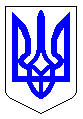 ЧЕРКАСЬКА МІСЬКА РАДАВИКОНАВЧИЙ КОМІТЕТРІШЕННЯВід 20.06.2023 № 696Про розгляд звернення ТОВ «Лідерпостачбуд» щодо затвердження місця перенесення сформованого внутрішньо-квартального проїзду на місце вздовж будинку № 81 по вул. Героїв Дніпра	Розглянувши заяву ТОВ «Лідерпостачбуд» від 24.05.2023 вих. № 24-5/1 (вх. № 8035-01-018 від 20.05.2023), враховуючи рішення Черкаської міської ради від 23.12.2021 № 16-26, умови земельних торгів лоту № LRE001-UA-20220620-49504, витяг з містобудівної документації міста Черкаси на визначення обмежень у використанні території для містобудівних потреб від 19.07.2022 № 2919, містобудівну документацію «Внесення змін до Генерального плану міста Черкаси (Актуалізація)», затвердженої рішенням Черкаської міської ради від 13.05.2021 № 5-318, договір оренди землі від 15.09.2022 (номер запису в ДРРП про інше речове право: 47975009, дата державної реєстрації: 23.09.2023), лист департаменту дорожньо-транспортної інфраструктури та екології від 14.06.2023, лист департаменту житлово-комунального комплексу від 06.06.2023 № 8032-01-18, звернення мешканців будинку № 81 по вул. Героїв Дніпра (лист № 2575-2 від 02.03.2023) та мешканців будинку № 83 по вул. Героїв Дніпра (лист № 2806-2 від 07.03.2023), протокол засідання наради щодо погодження перенесення сформованого міжквартального проїзду по вул. Героїв Дніпра, біля будинку № 81 від 14.06.2023, Державні будівельні норми України  ДБН  Б.2.2-12:2019 «Планування та забудова територій», відповідно до ст. 31 «Про місцеве самоврядування в Україні», виконавчий комітет Черкаської міської радиВИРІШИВ:Погодити, з урахуванням Генерального плану міста Черкаси, перенесення сформованого внутрішньо-квартального проїзду по вул. Героїв Дніпра на місце вздовж будинку № 81, зробивши його лише пішохідною зоною для зручності мешканців мікрорайону з можливістю проїзду спецтранспорту (ДСНС, поліція, швидка та ін.) за схемою згідно з додатком. Доручити ТОВ «Лідерпостачбуд» (код ЄДРПОУ 43921030)  згідно з умовами договору оренди землі від 15.09.2022 (номер запису в ДРРП про інше речове право: 47975009, дата державної реєстрації: 23.09.2023) до 01.09.2023 року  за власні кошти перенести сформований на земельній ділянці площею 0,57 га (кадастровий номер 7110136400:01:005:0031) внутрішньо-квартальний проїзд по вул. Героїв Дніпра шляхом облаштування  пішохідної зони вздовж будинку № 81 по вул. Героїв Дніпра для зручності мешканців мікрорайону з можливістю проїзду спецтранспорту (ДСНС, поліція, швидка та ін.) орієнтовною довжиною 180,0 м, шириною 6,0 м.3. Після виконання пункту 2 цього рішення доручити ТОВ «Лідерпостачбуд» передати об’єкт «Пішохідна зона вздовж будинку № 81 по вул. Героїв Дніпра з можливістю проїзду спецтранспорту (ДСНС, поліція, швидка та ін.)» разом із усією відповідною документацією на баланс КП «Черкаське експлуатаційне лінійне управління автомобільних шляхів» для подальшого його утримання.4. Контроль за виконанням рішення покласти на заступника міського голови з питань діяльності виконавчих органів ради Беззубенка В.А.Міський голова                                                                     Анатолій БОНДАРЕНКОПояснювальна запискадо проєкту рішення виконавчого комітету Черкаської міської ради «Про розгляд звернення ТОВ «Лідерпостачбуд» щодо затвердження місця перенесення сформованого внутрішньо-квартального проїзду на місце вздовж будинку № 81 по вул. Героїв Дніпра»За результатами проведення земельних торгів між Черкаською міською радою та ТОВ «Лідерпостачбуд» укладено договір оренди земельної ділянки площею 0,57 га по вул. Героїв Дніпра (кадастровий номер 7110136400:01:005:0031), право оренди на яку зареєстровано в Державному реєстрі речових прав на нерухоме майно 23.09.2022, номер запису про інше речове право 47975009. Цільове призначення земельної ділянки – для будівництва і обслуговування багатоквартирного житлового будинку з об’єктами торгово-розважальної та ринкової інфраструктури (код КВЦПЗ – 02.10).Відповідно до умов договору оренди землі та витягу з містобудівної документації міста Черкаси на визначення обмежень у використанні території для містобудівних потреб від 19.07.2022 № 2919 та містобудівної документації «Внесення змін до Генерального плану міста Черкаси (Актуалізація)», затвердженої рішенням Черкаської міської ради від 13.05.2021 № 5-318, на вищезазначену земельну ділянку наявні: - містобудівні обмеження: право проходу та проїзду (до моменту прокладання нового внутрішньо-квартального проїзду); - охоронна зона навколо інженерних комунікацій. Застереження: освоєння території потребує перенесення сформованого внутрішньо-квартального проїзду на місце вздовж протипожежного проходу будинку № 81, а також узгоджене перенесення контейнерного майданчика для збору твердих побутових відходів. На підставі вищезазначеного, відповідно і в договорі оренди землі та в містобудівних умовах та обмеженнях для проектування об’єкту будівництва на земельній ділянці зазначені містобудівні обмеження та вимоги щодо перенесення сформованого внутрішньо-квартального проїзду.Також інформуємо Вас, що до Черкаської міської ради зверталися мешканці будинку № 81 по вул. Героїв Дніпра (лист № 2575-2 від 02.03.2023) та мешканці будинку № 83 по вул. Героїв Дніпра (лист № 2806-2 від 07.03.2023) з проханням не переносити існуючу дорогу до будинку № 81. Щодо зазначеного питання була проведена нарада, під час якої розглядалась пропозиція від представників будинків № 81 та № 83 по вул. Героїв Дніпра по розміщенню лише пішохідної зони з можливістю проїзду спецтранспорту вздовж протипожежного проходу будинку № 81.  До департаменту архітектури та містобудування Черкаської міської ради надійшло звернення ТОВ «Лідерпостачбут»  від 26.05.2023 № 8035-01-18 щодо надання їм більш детальної інформації про місце перенесення внутрішньо-квартального проїзду, вимоги до даного проїзду та узгодження місця перенесення контейнерного майданчику для збору побутових відходів. Із зазначеним питанням департамент архітектури та містобудування звернувся до департаменту житлово-комунального комплексу (№ 8035-01-18 від 02.06.2023) та департамент дорожньо-транспортної інфраструктури та екології (№ 8035-01-18 від 02.06.2023), які у своїх відповідях запропонували перенести сформований міжквартальний проїзд по вул. Героїв Дніпра на місце вздовж протипожежного проходу будинку № 81, зробити його лише пішохідною зоною для зручності мешканців мікрорайону з можливістю проїзду спецтранспорту (ДСНС, поліція, швидка та ін).Також 14.06.2023 року за участю представників Черкаської міської ради, ОСББ «Героїв Дніпра 81» та ТОВ «Лідерпостачбуд» було проведено нараду щодо погодження перенесення сформованого міжквартального проїзду по вул. Героїв Дніпра, біля будинку № 81, на якій всі присутні на цій нараді узгодили перенесення сформованого міжквартального проїзду по вул. Героїв Дніпра на місце вздовж тильної сторони будинку № 81, зробивши його лише пішохідною зоною для зручності мешканців мікрорайону з можливістю проїзду спецтранспорту (ДСНС, поліція, швидка та ін.).Враховуючи вищезазначене, з урахуванням положень Генерального плану міста Черкаси, та завершення реконструкції вул. Жужоми, яка забезпечує потреби мікрорайону «Митниця» в транспортній розв’язці, вирішено доручити ТОВ «Лідерпостачбуд» (код ЄДРПОУ 43921030) згідно умов договору оренди землі від 15.09.2022 (номер запису в ДРРП про інше речове право: 47975009, дата державної реєстрації: 23.09.2023) за власні кошти перенести сформований на земельній ділянці площею 0,57 га (кадастровий номер 7110136400:01:005:0031) внутрішньо-квартальний проїзд по вул. Героїв Дніпра шляхом облаштування  пішохідної зони вздовж будинку № 81 по вул. Героїв Дніпра для зручності мешканців мікрорайону з можливістю проїзду спецтранспорту (ДСНС, поліція, швидка та ін.) орієнтовною довжиною 180,0 м, шириною 6,0 м., та передати об’єкт «Пішохідна зона вздовж будинку № 81 по вул. Героїв Дніпра з можливістю проїзду спецтранспорту (ДСНС, поліція, швидка та ін.)» разом із усією відповідною документацією на баланс КП «Черкаське експлуатаційне лінійне управління автомобільних шляхів» для подальшого його утримання.Начальник управління земельних ресурсів, землеустрою та інспектування			       Руслан ДОНЕЦЬвик. Зоря Ірина